Урок английского для детей :)
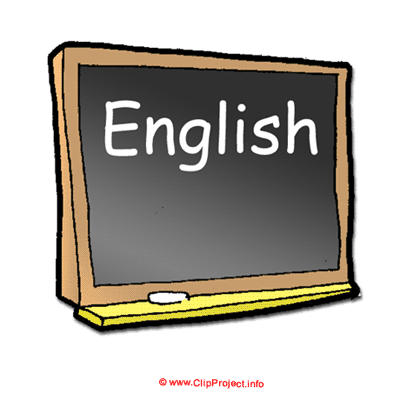 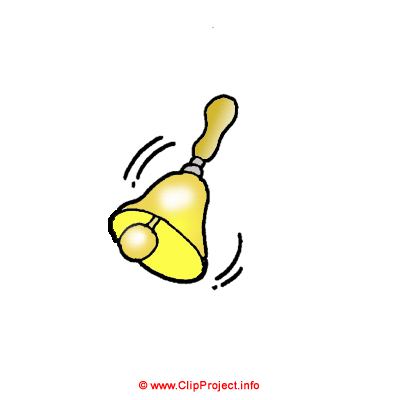 Громким эхом прозвенел
На урок веселый bell. 
Будет очень интересен
Самый первый English lesson. 

Будем новые слова 
Изучать как дважды два.
Ты запомнишь без забот
По-английски слово – word.

Самый лучший в мире друг
Без сомненья, это book. 
Жажду знаний утолит,
Если будешь много read.

Солнце встанет в ранний час,
Это утренний sunrise.
Просыпайся поскорей, 
Наступает новый day.

С ветерком прокатит нас,
По дорожке желтый bus. 
За окошко посмотри –
Там растет большое tree.

Он прыгучий и смешной,
Настроенье сразу joy.
Укатился вдруг под стол
Попрыгунчик, круглый ball. 

Весельчак и хулиган,
Очень любит быстро run.
Только выйдешь на порог, 
И залает громко dog. 

Высоко он может jump,
И когтями цап-царап.
В шубку теплую одет,
Наш домашний толстый cat. 

Вот и время nine o'clock,
Подошел к концу урок.
Ты слова запоминай,
До свидания, good bye!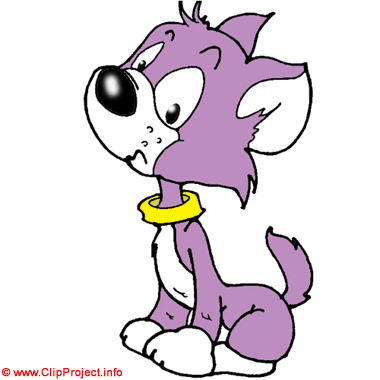 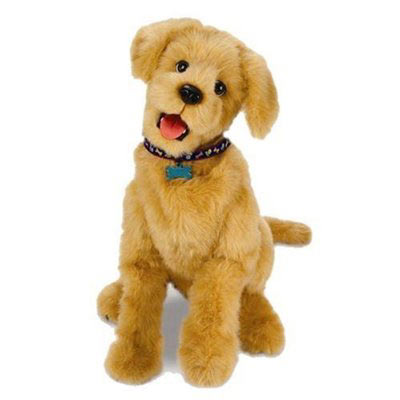 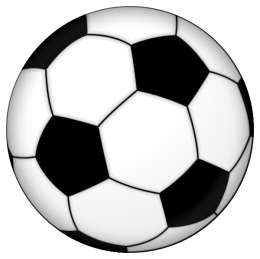 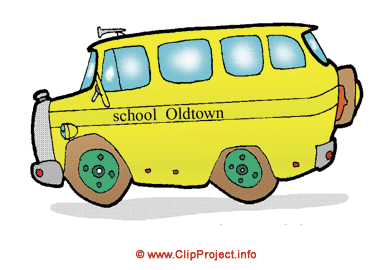 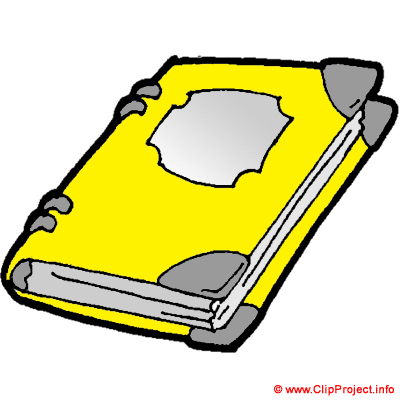 A place where children go to learn thingsA room in a school where students have lessonsSomeone whose job is to teach in a school, college, etc.Someone who is in your class at school or collegeA book about a particular subject, written for studentsClasses at school where children do exercise and play sportA time when you do not have to go to work or schoolA place where children go to learn thingsA room in a school where students have lessonsSomeone whose job is to teach in a school, college, etc.Someone who is in your class at school or collegeA book about a particular subject, written for studentsClasses at school where children do exercise and play sportA time when you do not have to go to work or schoolA place where children go to learn thingsA room in a school where students have lessonsSomeone whose job is to teach in a school, college, etc.Someone who is in your class at school or collegeA book about a particular subject, written for studentsClasses at school where children do exercise and play sportA time when you do not have to go to work or schoolA place where children go to learn thingsA room in a school where students have lessonsSomeone whose job is to teach in a school, college, etc.Someone who is in your class at school or collegeA book about a particular subject, written for studentsClasses at school where children do exercise and play sportA time when you do not have to go to work or schoolA place where children go to learn thingsA room in a school where students have lessonsSomeone whose job is to teach in a school, college, etc.Someone who is in your class at school or collegeA book about a particular subject, written for studentsClasses at school where children do exercise and play sportA time when you do not have to go to work or schoolA place where children go to learn thingsA room in a school where students have lessonsSomeone whose job is to teach in a school, college, etc.Someone who is in your class at school or collegeA book about a particular subject, written for studentsClasses at school where children do exercise and play sportA time when you do not have to go to work or school